ORDER FORM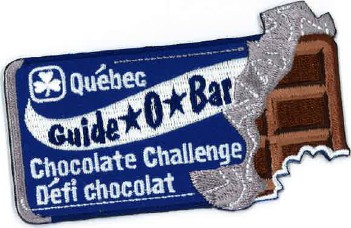 Québec Chocolate Challenge CrestsChocolate has been around a long time. Learn about the history of chocolate and how it first came to North America.  Learn about how beans become chocolate. Using a world map, locate where cacao beans are grown. Where is most chocolate processed and consumed? What journey does the cacao bean undergo from picking to ending up as a bar of chocolate?Crests are $1.75 each. Please complete this form and email it to: info@guidesquebec.ca Guider name:                                     Guider iMIS:       Guider email address:       Unit/District/Area:       Number of crests:     Please mail the crests to: (Let us know if the crests will be picked up at the office.)Name: (if different from above)      Mailing Address:  Street:       City:          	Province:       Postal code:       PAYMENTWe will send you an invoice for the total amount including 5% GST, 9.975% QST and shipping costs. Payment is accepted by cheque or credit card. Cheques should be made out to: ‘GGC Québec Council’ and sent to: GGC QC Provincial office, 100 boul. Alexis-Nihon, Suite 270, Saint-Laurent, QC, H4M 2N7If you would like to pay by credit card, please fill out the details below or phone us at 514-933-5839Payment by Credit Card:Credit Card NumberCredit Card NumberVisa        Mastercard Name on cardExpiry Date  /  